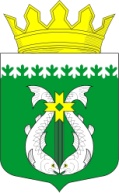 РОССИЙСКАЯ ФЕДЕРАЦИЯРЕСПУБЛИКА  КАРЕЛИЯ СОВЕТ СУОЯРВСКОГО МУНИЦИПАЛЬНОГО ОКРУГАXII  сессия                                                                                                  I  созывРЕШЕНИЕ25.05.2023                                                                                                         № 174	Об утверждении Положения о компенсации расходов на оплату стоимости  проезда и провоза багажа к месту использования отпуска и обратно для лиц, работающих в органах местного самоуправления и муниципальных учреждениях Суоярвского муниципального округа        В соответствии со статьей 325 Трудового кодекса Российской Федерации, статьей 33 Закона Российской Федерации от 19.02.1993 N 4520-1 «О государственных гарантиях и компенсациях для лиц, работающих и проживающих в районах Крайнего Севера и приравненных к ним местностям»,        Совет Суоярвского муниципального округа РЕШИЛ:1. Утвердить Положение о компенсации расходов на оплату стоимости проезда и провоза багажа к месту использования отпуска и обратно для лиц, работающих в органах местного самоуправления и муниципальных учреждениях Суоярвского муниципального округа, согласно приложению.      2. Разместить настоящее Решение на официальном сайте Суоярвского муниципального округа в информационной сети «Интернет».Председатель СоветаСуоярвского муниципального округа				    Н.В. ВасенинаГлава Суоярвского муниципального округа			    Р.В. ПетровПриложение
к решению ХII cессии I cозыва
Совета Суоярвского муниципального округа
от 25.05.2023 N 174 Положение о компенсации расходов на оплату стоимости проезда и провоза багажа к месту использования отпуска и обратно для лиц, работающих в органах местного самоуправления и муниципальных учреждениях Суоярвского муниципального округа1. Действие настоящего Положения о компенсации расходов на оплату стоимости проезда и провоза багажа к месту использования отпуска и обратно распространяется на лиц, работающих в органах местного самоуправления и муниципальных учреждениях Суоярвского муниципального округа (далее – работники).2. Лица, работающие в органах местного самоуправления и муниципальных учреждениях Суоярвского муниципального округа, имеют право на компенсацию один раз в два года за счет средств бюджета Суоярвского муниципального  округа расходов на оплату стоимости проезда к месту использования отпуска в пределах территории Российской Федерации и обратно любым видом транспорта, в том числе личным (за исключением такси), а также на оплату стоимости провоза багажа весом до 30 килограммов.Компенсация расходов на оплату стоимости проезда к месту использования отпуска и обратно производится только по основному месту работы.3. Работодатели также один раз в два года оплачивают проезд к месту использования отпуска (отдыха) в пределах территории Российской Федерации и обратно,  провоза багажа весом до 30 килограммов несовершеннолетним детям работника независимо от времени и места использования отпуска работника (родителя).Для оплаты стоимости проезда несовершеннолетнего ребенка необходимо представить копию свидетельства о рождении ребенка, об усыновлении (удочерении), об установлении отцовства или о перемене имени и иных документов, подтверждающих степень родства.4. Право на компенсацию расходов за первый и второй годы работы возникает у работника одновременно с правом на получение ежегодного оплачиваемого отпуска за первый год работы.В дальнейшем у работника возникает право на компенсацию расходов за третий и четвертый годы непрерывной работы в органах местного самоуправления и муниципальных учреждениях Суоярвского муниципального округа,- начиная с третьего года работы, за пятый и шестой годы - начиная с пятого года работы и т.д.Право на оплату стоимости проезда и провоза багажа у несовершеннолетних детей работника возникает одновременно с возникновением такого права у работника.5. Компенсация расходов на оплату стоимости проезда к месту использования отпуска и обратно работника, а также его несовершеннолетних детей может производиться перед отъездом работника в отпуск исходя из примерной стоимости проезда (аванс). Окончательный расчет производится по возвращении из отпуска на основании представленных билетов или других документов.6. Письменное заявление о предварительной компенсации расходов на оплату стоимости проезда и провоза багажа к месту использования отпуска и обратно (аванс) представляется работником работодателю не позднее чем за 7 рабочих дней до начала отпуска и должно включать в себя:а) фамилия, имя, отчество несовершеннолетних детей, имеющих право на компенсацию расходов, с приложением копий свидетельств о рождении несовершеннолетних детей, об усыновлении (удочерении), об установлении отцовства или о перемене имени и иных документов, подтверждающих степень родства;б) место использования отпуска работника и его несовершеннолетних детей;в) виды транспортных средств, которыми предполагается воспользоваться;г) маршрут следования;д) примерная стоимость проезда.Предварительная компенсация расходов (аванс) производится органом местного самоуправления и муниципальным учреждением Суоярвского муниципального округа исходя из примерной стоимости проезда на основании представленного работником заявления не позднее чем за 3 рабочих дня до отъезда работника в отпуск.Окончательный расчет производится после возвращения работника из места использования отпуска. В целях окончательного расчета работник в течение 3 рабочих дней со дня выхода на работу (службу) представляет работодателю (представителю нанимателя) следующие документы:а) проездные и перевозочные документы (билеты, электронные билеты, багажные квитанции, посадочные талоны, маршрут-квитанции, контрольные купоны и другие транспортные документы), подтверждающие расходы работника и его несовершеннолетних детей;б) копии заграничных паспортов (при предъявлении оригиналов) с отметкой органа пограничного контроля (пункта пропуска) о месте пересечения государственной границы Российской Федерации в случае использования работником (его несовершеннолетними детьми) отпуска за пределами Российской Федерации;в) справки транспортных организаций, осуществляющих перевозку, или их уполномоченных агентов, или агентства воздушных сообщений в случаях, предусмотренных настоящим Положением;г) документы, подтверждающие пребывание работника и его несовершеннолетних детей в месте использования отпуска случаях, предусмотренных настоящим Положением.Работник обязан полностью вернуть средства, выплаченные ему в качестве предварительной компенсации расходов (аванс), в случае если он не воспользовался ими в целях проезда к месту использования отпуска и обратно, в течение 3 рабочих дней с даты выхода на работу (службу).В случае непредставления работником подтверждающих документов либо невозвращения подлежащих возврату денежных средств, полученных в качестве предварительной компенсации расходов, в сроки, установленные настоящим Положением, указанные денежные средства подлежат удержанию из заработной платы (денежного содержания) работника в соответствии с нормами трудового законодательства.7. Письменное заявление о компенсации расходов может представляться работником после возвращения из отпуска.В указанном случае компенсация расходов производится при представлении документов, указанных в пункте 6 настоящего Положения.8. Компенсация расходов на оплату стоимости проезда к месту использования отпуска и обратно производится работнику независимо от времени отъезда работника в течение отпуска, в том числе, если:- работник убывает к месту проведения отпуска в выходные или праздничные дни, предшествующие дню начала отпуска, и возвращается в выходные или праздничные дни, следующие за днем окончания отпуска;- отъезд производится в нерабочее время, в день, непосредственно предшествующий отпуску или выходным дням перед отпуском.9. Выплаты, предусмотренные настоящим Положением, являются целевыми, производятся в пределах бюджетных ассигнований на финансовый год и не суммируются в случае, если работник своевременно не воспользовался своим правом на оплату стоимости проезда к месту использования отпуска и обратно и провоза багажа.10. Расходы, подлежащие компенсации, включают в себя:а) оплату стоимости проезда работника и его несовершеннолетних детей к месту использования отпуска и обратно к месту постоянного жительства - в размере фактических расходов, подтвержденных проездными документами (включая оплату услуг по оформлению проездных документов, предоставление в поезде постельных принадлежностей и иных услуг, включенных в стоимость проездного документа (билета), но не выше стоимости проезда:железнодорожным транспортом - в вагоне повышенной комфортности с четырехместным купе скорого фирменного поезда, независимо от класса обслуживания;водным транспортом - в каюте I категории морского судна, в каюте I категории речного судна всех линий сообщения, в каюте I категории судна паромной переправы;воздушным транспортом - в салоне экономического класса;автомобильным транспортом - в автомобильном транспорте общего пользования (кроме такси), при его отсутствии - в автобусах с мягкими откидными сиденьями;б) оплату стоимости проезда автомобильным транспортом общего пользования (кроме такси) и аэроэкспрессом к (от) железнодорожной станции, пристани, аэропорту и автовокзалу при наличии документов (билетов), подтверждающих расходы;в) оплату стоимости провоза багажа весом не более 30 килограммов на работника и 30 килограммов на каждого несовершеннолетнего ребенка независимо от количества багажа, разрешенного для бесплатного провоза по билету на тот вид транспорта, которым следует работник и его несовершеннолетние дети, в размере документально подтвержденных расходов.11. В случае если представленные работником документы подтверждают произведенные расходы на проезд по более высокой категории проезда, чем установлено пунктом 10 настоящего Положения, компенсация расходов производится на основании справки (справок) о стоимости проезда в соответствии с установленной пунктом 10 настоящего Положения категорией проезда, выданной работнику соответствующей транспортной организацией, осуществляющей перевозку (далее - транспортная организация), ее уполномоченном агентом или агентством воздушных сообщений на дату приобретения билета за вычетом стоимости дополнительных услуг, не предусмотренных пунктом 10 настоящего Положения.Расходы на получение указанной справки компенсации не подлежат.12. При отсутствии проездных документов компенсация расходов производится при документальном подтверждении пребывания работника и его несовершеннолетних детей в месте использования отпуска на основании справки транспортной организации, ее уполномоченного агента или агентства воздушных сообщений о стоимости проезда по кратчайшему маршруту следования к месту использования отпуска и обратно в размере минимальной стоимости проезда:а) при наличии железнодорожного сообщения - по тарифу плацкартного вагона пассажирского или скорого (при отсутствии на дату поездки пассажирского) поезда;б) при наличии только воздушного сообщения - по тарифу на перевозку воздушным транспортом в салоне экономического класса;в) при наличии только морского или речного сообщения - по тарифу каюты X группы морского судна регулярных транспортных линий и линий с комплексным обслуживанием пассажиров, каюты III категории речного судна всех линий сообщения;г) при наличии только автомобильного сообщения - по тарифу автобуса общего типа.13. Документами, подтверждающими пребывание работника и его несовершеннолетних детей в месте использования отпуска, могут быть:а) документы, выданные органами местного самоуправления, территориальными органами Министерства внутренних дел Российской Федерации, администрацией санатория, пансионата, дома отдыха, отеля, гостиницы, медицинской организации, оздоровительного учреждения, других подобных учреждений;б) документы, выданные соответствующей жилищно-эксплуатационной организацией;в) отпускное удостоверение с отметкой даты прибытия работника к месту использования отпуска, заверенное подписью должностного лица и печатью (штампом) органов местного самоуправления, или территориальных органов Министерства внутренних дел Российской Федерации; либо заверенное подписью должностного лица и, при наличии, печатью (штампом) жилищно-эксплуатационной организации по месту отдыха, или дачного кооператива, или  администрацией санатория, пансионата, дома отдыха, отеля, гостиницы, медицинской организации, оздоровительного учреждения, других подобных учреждений (Приложение к настоящему Положению);г) отметка органов пограничного контроля в заграничном паспорте о пересечении Государственной границы Российской Федерации;д) квитанции (талоны, счета) о проживании на туристических базах, в гостиницах, домах отдыха, кемпингах, общежитиях, санаториях, пансионатах, других подобных учреждениях, которые должны содержать: наименование исполнителя (для индивидуальных предпринимателей - фамилию, имя, отчество, сведения о государственной регистрации); местонахождение гостиницы, дома отдыха, кемпинга, общежития, пансионата; фамилию, имя, отчество проживающего; сроки проживания.14. Компенсация расходов при проезде работника  и его несовершеннолетних детей к месту использования отпуска и обратно железнодорожным (в случае отсутствия билетов) и (или) личным транспортом производится при документальном подтверждении пребывания работника и его несовершеннолетних детей в месте использования отпуска, в соответствии с пунктом 13 настоящего Положения.15. Компенсация расходов при проезде работника и его несовершеннолетних детей к месту использования отпуска и обратно личным транспортом осуществляется в размере фактически произведенных расходов на оплату стоимости израсходованного топлива, подтвержденных чеками (квитанциями) автозаправочных станций, но не выше стоимости проезда, рассчитанной на основе норм расхода топлива, установленных для соответствующего транспортного средства, и исходя из кратчайшего маршрута следования.Под личным транспортом понимается транспортное средство, разрешенная максимальная масса которого не превышает 3 500 кг (согласно паспорту транспортного средства), находящееся в собственности работника или члена его семьи, либо используемое указанным сотрудником или членом его семьи на любом законном основании (доверенность, безвозмездное пользование, аренда и ином).Стоимость проезда рассчитывается на основе базовых норм расхода топлива, установленных в методических рекомендациях "Нормы расхода топлив и смазочных материалов на автомобильном транспорте", утвержденных распоряжением Министерства транспорта Российской Федерации от 14 марта 2008 года N АМ-23-р, для соответствующего транспортного средства, стоимости топлива, согласно первичным подтверждающим документам, и расстояния кратчайшего пути следования автомобильным транспортом от места жительства работника до места отдыха и обратно.В случае если на части пути следования к месту использования отпуска (месту отдыха) и обратно личным транспортом работник воспользовался (воспользовались) услугами по транспортировке транспортного средства внутренним водным или морским транспортом (на паромных переправах), соответствующие расходы работника подлежат компенсации.В случае если проезд (часть проезда) по пути следования к месту использования отпуска (месту отдыха) и обратно личным транспортом фактически был осуществлен по платным автотрассам, то соответствующие расходы работника подлежат компенсации на основании документов, подтверждающих произведенные расходы.16. Перечень документов, необходимых для компенсации расходов по проезду на личном автомобильном транспорте:а) копия документа, подтверждающего право пользования транспортным средством от имени собственника (доверенность, договор безвозмездного пользования, аренды и иные);б) чеки (квитанции) автозаправочных станций;в) копия паспорта транспортного средства или свидетельства о регистрации транспортного средства;г) справка транспортной организации, осуществляющей междугородные перевозки и уполномоченной предоставлять сведения о протяженности кратчайшего маршрута между населенными пунктами по территории Российской Федерации;д) документы, подтверждающие провоз автомобильного транспортного средства и проезд работника и членов его семьи на пароме (квитанции, чеки, билеты);е) документы, подтверждающие оплату проезда автомобильного транспортного средства по платным автотрассам (квитанции, чеки).17. В случае использования работником отпуска в нескольких местах компенсируется стоимость проезда только к одному из этих мест (по выбору работника) исходя из кратчайшего пути следования, а также стоимость обратного проезда от того же места отдыха к месту постоянного жительства исходя из кратчайшего пути следования.В случае остановки (пересадки) в промежуточном пункте следования к месту использования отпуска и обратно компенсация расходов производится работнику и его несовершеннолетним детям независимо от времени нахождения в промежуточном пункте следования.Компенсация расходов в указанных случаях производится на основании проездных документов или справки транспортной организации, осуществляющей перевозку, ее уполномоченного агента или агентства воздушных сообщений о стоимости проезда в соответствии с фактически используемой наименьшей категорией проезда, не выше установленных подпунктом "а" пункта 10 настоящего Положения, и не более фактически произведенных расходов.В случае проезда работника и его несовершеннолетних детей к месту использования отпуска и обратно несколькими видами транспорта компенсация расходов производится на основании документов, подтверждающих фактически понесенные расходы с учетом требований, установленных настоящим Положением.18. Работнику и его несовершеннолетним детям в случае использования отпуска за пределами Российской Федерации, в том числе по туристической путевке, производится компенсация расходов по проезду железнодорожным, воздушным, морским, речным, автомобильным транспортом до ближайших к месту пересечения границы Российской Федерации железнодорожной станции, аэропорта, морского (речного) порта, автостанции с учетом требований, установленных настоящим Положением.19. Особенности компенсации расходов на оплату стоимости проезда к месту использования отпуска и обратно воздушным транспортом.19.1. При использовании для проезда к месту проведения отпуска и (или) обратно воздушным транспортом по территории Российской Федерации, расходы компенсируются исходя из фактической стоимости именного проездного документа, но не выше стоимости перелета в салоне экономического класса.При полете в салоне самолета более высокого класса расходы компенсируются на основании справки о стоимости перелета по тому же маршруту в салоне экономического класса, выданной транспортной организацией, ее уполномоченным агентом или агентством воздушных сообщений.19.2. При отсутствии в именном проездном документе стоимости перелета при проведении отпуска в пределах территории Российской Федерации расходы по проезду компенсируются на основании справки транспортной организации, ее уполномоченного агента или агентства воздушных сообщений о стоимости такого перелета в салоне экономического класса.19.3. В случае поездки за пределы Российской Федерации воздушным транспортом без посадки в ближайшем к месту пересечения воздушным транспортом государственной границы Российской Федерации аэропорту, работником и его несовершеннолетними детьми представляется справка транспортной организации, осуществляющей перевозку, или ее уполномоченного агента о стоимости перевозки по территории Российской Федерации.В случае, если в справке транспортной организации, осуществляющей перевозку, или ее уполномоченного агента содержится информация о полной стоимости перелета и процентная часть стоимости воздушной перевозки по территории Российской Федерации, стоимость перелета по территории Российской Федерации может быть определена на основании соответствующих данных.При отсутствии справки транспортной организации расходы на проезд оплачиваются до ближайшего к месту пересечения границы Российской Федерации аэропорта на основании справки другой транспортной организации или агентства воздушных сообщений по минимальному тарифу в салоне экономического класса.19.4. При представлении проездных и перевозочных документов, справки транспортной организации, в которых стоимость проезда указана в иностранной валюте, стоимость пересчитывается в рубли по курсу Центрального банка Российской Федерации на дату приобретения проездных документов.19.5. В случае утраты посадочного талона представляется справка, выданная авиаперевозчиком или его уполномоченным агентом, содержащая информацию, подтверждающую факт полета.20. Расходы, понесенные работником на получение справок, указанных в настоящем Положении, компенсации не подлежат.Приложение
к Положению о компенсации расходов
на оплату стоимости проезда и провоза багажа
к месту использования отпуска и обратно для лиц,
работающих в органах местного самоуправления
и муниципальных учреждениях Суоярвскогомуниципального округаОТПУСКНОЕ УДОСТОВЕРЕНИЕ________________________________________________________________
(фамилия, имя, отчество)
___________________________________________________________________
 (наименование должности)
___________________________________________________________________
   (наименование организации)Находится в очередном отпуске с ___________ 20_  г. по ____________ 20   г.в __________________________________________________________________                   (наименование места проведения отпуска (отдыха)Действительно при предъявлении паспорта: __________________________________
С ним следует:1. _________________________________________________________________                      (инициалы, фамилия члена семьи, степень родства)2. _________________________________________________________________                      (инициалы, фамилия члена семьи, степень родства)3. _________________________________________________________________                      (инициалы, фамилия члена семьи, степень родства)
                                     Отметки о прибытии
прибыл в __________________________________________________                                                     "___" _____________ 20___ г.            ___________________________________________________________                            (наименование органа, организации)      _________________  ________________        (должность)              (личная подпись)___________________________________            (расшифровка подписи)
  М.П.